اولا: معلومات شخصية:اللقب العلمي	: 	مدرسمحل و تاريخ الولادة:	9-6-1979 ديالى - العراق معامل هيرتش (h index):2 اعتمادا على بيانات الباحث العلميالجنسية		:	عراقيةالحالة الزوجية	:	متزوجرقم الهاتف النقال	:البريد الالكتروني : jinanlaftah19@gmail.com, jinanlaftah19 @uodiyala.edu.iqعنوان العمل	:	 كلية الهندسة – جامعة ديالى – بعقوبة – محافظة ديالى – العراق.ثانيا: المؤهلات العلمية:شهادة الدكتوراه – 2020 – قسم الهندسة المدنية – كلية الهندسة–جامعة بغداد – العراق.شهادة الماجستير – 2009 – قسم الهندسة المدنية – كلية الهندسة–جامعة بغداد – العراق.شهادة البكالوريوس – 2003 قسم الهندسة المدنية – كلية الهندسة–جامعة بغداد – العراق.ثالثا: الدورات التدريبية والعضوية :دورة طرائق التدريس و سلامة اللغة – 2009 – كلية التربية – جامعة ديالى.دورة الحاسوب – 2005 – مركز الحاسبة والانترنيت – جامعة بغداد.شهادة كفاءة اللغة الاتكليزية – 2005–  – جامعة ديالى.دورة التهيئة لامتحان التوفل- جامعة ديالى - كلية الهندسة رابعا: اللغات المتقنة:العربية – اللغة الام.الانكليزية – بشكل جيد.خامسا: التاريخ الوظيفي و المناصب الادارية:مهندسة كلية الهندسة – جامعة ديالى – منذ العام 2005 لغاية2009تدريسية - كلية الهندسة – جامعة ديالى – منذ العام 2009 و لحد الان.عضو اللجنة الامتحانية - كلية الهندسة – قسم الهندسة المدنية – جامعة ديالى عضو لجنة ضمان الجودة والاداء الجامعي في قسم الهندسة المدنية- كلية الهندسة – جامعة ديالى  عضو في العديد من اللجان في القسم والكلية.سادسا: مقييم ومحكم المجلات العلمية المحلية مثل:مجلة ديالى للعلوم الهندسيةسابعا: الجوائز و التكريمات:شهادة تقديرية كموظفة مثالية بمناسبة يوم المرأة. ثامنا: الاشراف على رسائل الماجستير و الدكتوراه:لا يوجدتاسعا : كتب الشكر و التقدير:وزير التعليم العالي والبحث العلمي   3 من كتب  شكر وتقديررئيس جامعة        1 كتب الشكر و التقديرعميد		مجموعة  كتب الشكر و التقديرعاشرا: البحوث المنشورةاحد عشر: المؤتمرات العلمية:لا يوجداثنى عشر : الكتب المؤلفة   لايوجدثلاثة عشر: المزيد من المعلومات عن النشاط العلمي يمكن ايجادها على روابط التواصل الاجتماعي و العلمي :ORCID         https://www.scopus.com/freelookup/form/author.uri?st1=Abbas&st2=jinanNoTitle of researchJournal namePublisher or hostingISSN1 Structural Behavior of Axially Loaded Composite Concrete-steel Plate Shear WallsInternational Journal of Engineering (IJE), IJE TRANSACTIONS B: Applications Vol. 32, No. 11, (November 2019) 1548-1558Materials and Energy Research Center2Experimental and Numerical Investigations of Composite Concrete–Steel Plate Shear Walls Subjected to Axial LoadCivil Engineering JournalVol. 5, No. 11, November, 20193Nonlinear Analysis of Reinforced Concrete BeamsStrengthened with Prestressed CFRP sheets Under Cyclic LoadDiyala Journalof EngineeringSciencesVol. 05, No. 01, pp.117-137, June 2012Diyala Journalof EngineeringSciencesISSN 1999-87164Shear capacity and deflection response of RC beams strengthened in shear with U-shaped CFRP wrapsEuropean Journal of Scientific Research265-2825Adaptation of Artificial Intelligence to Predict Concrete StrengthJournal of Materials Science and Engineering. BDavid Publishing Company, Inc.Research Gate 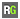 https://www.researchgate.net/profile/Jinan-Abbas-6Acadimeca.edu 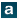 Google Scholar 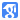 https://scholar.google.com/citations?view_op=list_works&hl=ar&user=3SnyLQ8AAAAJLinkedin 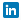 Publons  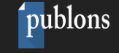 